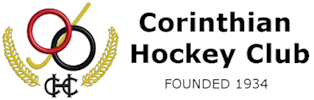 PitcheroWe are delighted to announce that Corinthian HC has opened an account with Pitchero.Pitchero is a purpose built web based platform for sports clubs. With your help and participation it will bring CHC communications to the next level.Pitchero will become the new platform for the club website (CHC.ie) and will also bring many other benefits including but not limited to RegistrationsTeam selection Match times and locationsAdministration of the clubClub news and eventsOur online communityThe new CHC website lives on the pitchero platform, hence members are asked firstly to sign up with Pitchero and then complete your CHC membership (Profile). As it is possible to be affiliated with several different clubs which are all hosted through the Pitchero platform.How to sign up for PitcheroStep 1 (Register with Pitchero)Go to the CHC.ie websiteClick on the button on the top left hand side of the home page “click here to update your membership details (pitchero)This will bring you into the “information” tab on the CHC section of Pitchero.Click on “Join this clubs website”Complete the registration form and click “Register”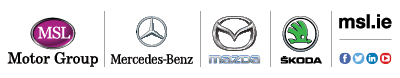 Step 2 (Update your membership profile within the CHC network)NoteAll players (juniors included), coaches and administrators must be associated with a team.Select your team from the drop down list and click Apply.All parents must be associated with a junior member, who must be associated with a team.E.G. My profile looks like below Club MemberPlayer                   Men’s 3rd’sCoach                   Under 10 girlsParent                 Lucy McFeely Under 10 girls                              Charlie McFeely Under 10 boysSign into Pitchero Select the “Information” tab on the top of the home pageClick on “Manage My Membership”Apply for the relevant roles Continue to scroll down the screen and populate the club questionsImportant TipsEnsure you click on “Apply” after completing each individual role! SMS section, use the prefix 353 and drop the first zero in your mobile numberE.G. 353872671920Free mobile apps are available to download from the Google play store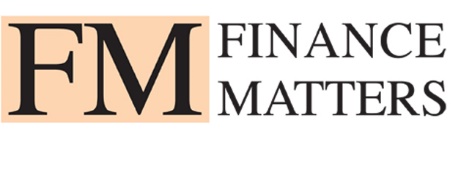 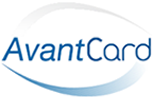 